Úkoly od 15.6. – 19.6.Matematické dovednostiZvládat  manipulaci  s bankovkami, mincemi, spočítat cenu nákupu, použít kalkulátor.Určování času.Řešení jednoduchých slovních úloh.Individuální úkoly pošlu emailem.Procvičuj matematiku na: https://skolakov.eu/matematika-2-tridaJazyková komunikaceProcvičuj  gramatiku: https://skolakov.eu/cesky-jazyk-2-trida/samohlaskyIndividuální úkoly pošlu emailem.InformatikaProhlédni si všechny přílohy, které pošlu. Čti poslané emaily.Hudební výchova a tělesná výchovaPoslechni si písničky a zatancuj si u nich.Vlk a kůzlátkahttps://www.youtube.com/results?search_query=vlk+a+k%C5%AFzl%C3%A1tkaČert a Káčahttps://www.youtube.com/watch?v=W5yCP0inE_QJeníček a Mařenkahttps://www.youtube.com/watch?v=G86uw6GpGpgRodinná výchova Zopakuj si, které houby jsou jedlé, nejedlé a jedovaté.S Hurvínkem za lékařemhttps://www.youtube.com/watch?v=Xks5n7x2A4YHouby jedlé, nejedlé, jedovatéhttps://www.youtube.com/watch?v=sQeBNo3EM1EJedovaté houbyhttps://www.youtube.com/watch?v=-oYgjo0YCd8Výtvarná výchova Vytvoř obrázek otiskováním prstů.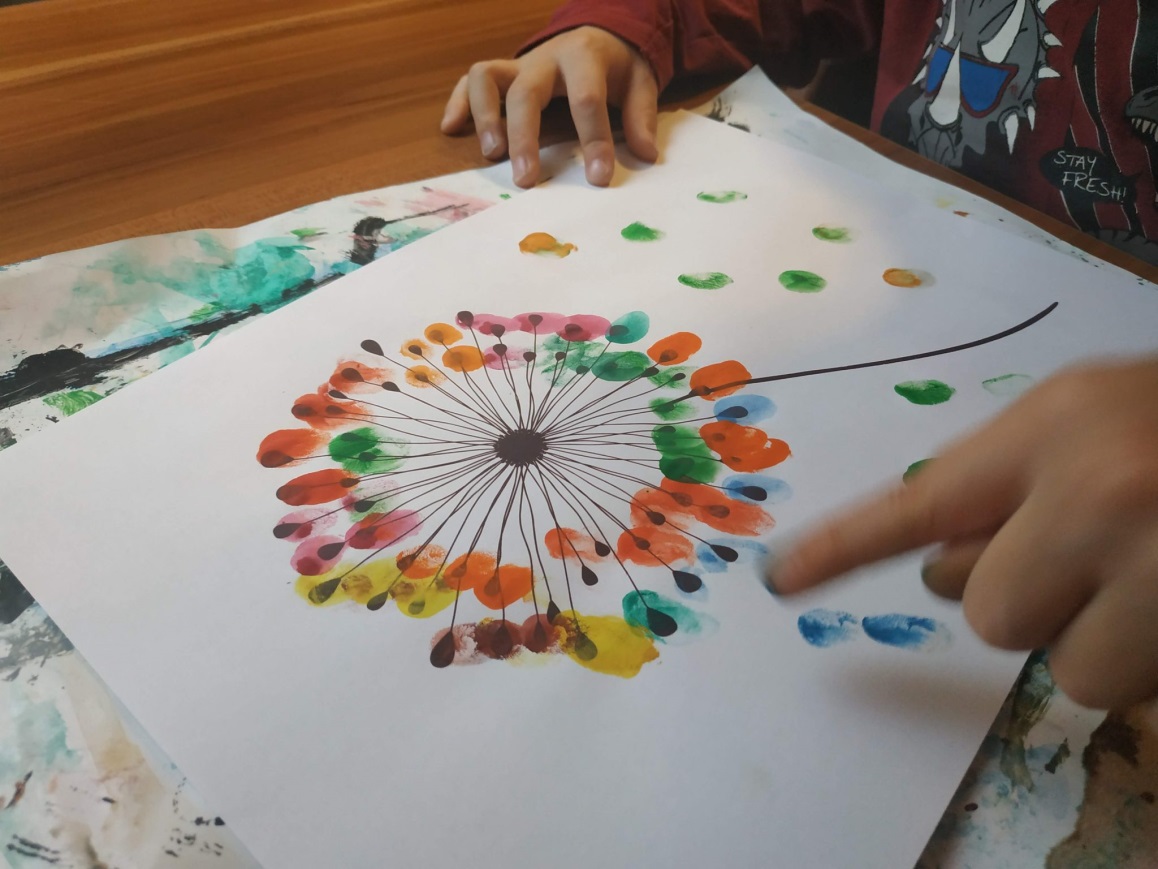 Pracovní činnostPráce se stavebnicí - práce montážní a demontážní.Pokud máš doma nějakou stavebnici, něco z ní postav (domeček, auto….)Práce s plastelínouVymodeluj si z plastelíny houby.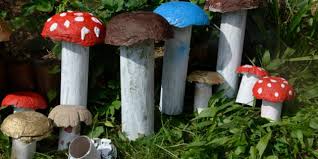 Vytvoř srdíčko z namačkaných kousků papíru. Pokud nemáš krepový papír, můžeš použít papírové ubrousky.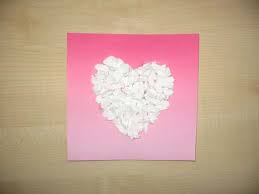 Výchova ke zdravíPodívej se na film, jak postupovat při otravě chemikáliemi a lékyhttps://www.youtube.com/watch?v=G86uw6GpGpgPráce v domácnostiV měsíci červnu dozrávají jahody. Pokud máš chuť na nepečený dort z jahod, podívej se na přípravu takového dortu.Nepečený jahodový dorthttps://www.youtube.com/watch?v=T0RRt9UdstcZdravé potravinyhttps://www.youtube.com/watch?v=uBA2Ik6pZmYHygiena při práci s potravinamihttps://www.youtube.com/watch?v=emL1WYqGjmgPěstitelské práceDruhy zahradního nábytkuhttps://www.youtube.com/watch?v=V2y-hBAvXp0Plastový zahradní nábytekhttps://www.youtube.com/watch?v=9-HueCCMAisDbej na svoji bezpečnost Dopravní nehoda, první pomoc.  https://www.youtube.com/watch?v=cxSxgWIp1IkUčení o společnostiTéma: Práva a povinnosti občanůLidská práva (týkají se lidí na celém světě – bez rozdílu pohlaví, rasy, náboženství, politického smýšlení, příslušnosti k národu či národnostní menšině):právo na život, právo na zachování lidské důstojnosti,nedotknutelnost osoby a jejího soukromí,právo na ochranu vlastnictví,nedotknutelnost obydlí, svoboda myšlení, pohybu a pobytu,osobní svoboda.Ústava = základní zákon ČR, její součástí je Listina základních práv a svobod, která obsahuje Základní občanská práva a svobody (ČR):právo volit a být volen,právo shromažďovat se a psát petice,právo na soudní ochranu,právo na vzdělání a svobodnou volbu povolání,svoboda projevu a právo na informace,svoboda tisku a náboženského vyznání.K dobrému fungování státu je potřeba, aby občané plnili svoje povinnosti – např. když chtějí uspořádat shromáždění, aby veřejně vyjádřili svůj názor, mají za povinnost to předem ohlásit příslušnému úřadu.Pokud se občan domnívá, že mu bylo ze strany státu ublíženo, může se o pomoc obrátit na ombudsmana = veřejný ochránce práv. Důležitou roli v ochraně lidských práv hrají také různé veřejně prospěšné společnosti – např. Člověk v tísni či Amnesty International.https://www.youtube.com/watch?v=TqoWPN5MMpk Pokud lidé někdy neúmyslně nebo i úmyslně porušují zákon, mohou skončit i ve vězení.Téma: Zákon o rodiněMezi lidská práva patří i práva dítěte (obsažená v Úmluvě o právech dítěte) – upravují je různé zákony, zejména Zákon o rodině, nejdůležitější:právo na život, jméno a státní příslušnost,právo znát své rodiče a stýkat se s nimi, právo na jejich péči,právo svobodně (ale slušně) říkat svoje názory a získávat informace, právo na soukromí (v životě, v rodině), právo na ochranu před násilím, urážením, týráním, zneužíváním, škodlivými látkami, právo na zdravý a správný rozvoj, právo na vzdělání.https://edu.ceskatelevize.cz/domaci-nasili-5e441a61f2ae77328d0a6b99Téma: Ekosystém našeho regionuNa jižní Moravě na Hodonínsku se nalézají poslední zbytky unikátního typu panonské písčité stepi – kriticky ohrožená přírodní stanoviště zařazená na Evropský červený seznam biotopů – jediný biotop v ČR klasifikovaný nejvyšším stupněm ohrožení (unikátní biotop ohrožován náletovými dřevinami a dalšími rostlinami – jejich povrch je třeba narušovat) – jedná se o tři lokality: nejvýznamnější je národní přírodní památka Váté písky, která se táhne podél železnice mezi Rohatcem a Bzencem, dále přírodní památky vojenské bzenecké cvičiště a Pánov u Hodonína: zajímavé rostlinnými druhy, které se svým výskytem vážou na písečný substrát: trávy – kavyl písečný a kostřava pochvatá Dominova,žije zde pavouk stepník rudý, vzácné druhy hmyzu – ploskoroh pestrý, pakudlanka jižní, motýl pestrokřídlec podražcový, ještěrka zelená a užovka hladká.Mezi obcemi Hodonín, Mutěnice a Dubňany se nachází národní přírodní památka Hodonínská Dúbrava:předmětem ochrany lesní společenstva tvořená teplomilnými panonskými doubravami, dubohabřinami a jasano-olšovými luhy, vzácné druhy (mokřadních i suchomilných) rostlin a živočichů.Téma: Vliv jednání lidí na prostředíPlaneta Země: lidí stále přibývá – ulehčují si práci, vymýšlejí stále nové stroje, vyrábějí nové chemické látky – předměty denní potřeby končí na smetišti. Dříve - méně lidí, méně trvanlivějších odpadků (výrobky z plastických hmot jsou těžko rozložitelné). Lidé využívají přírodu:vyhubili některé dravce a šelmy (hubili i některá zvířata, která jim neubližovala) – porušení rovnováhy v přírodě – možnost rozšíření nebezpečných společníků: krysy, potkani, mouchy, šváby, vši a mnoho jiných okem neviditelných nepřátel, kteří rozšiřují nemoci,kácí lesy, vysoušejí močály, aby získali pole – zvířata ztrácejí své přirozené prostředí pro život,těžbou surovin (kámen, uhlí, kaolín a jiné) poškozují přírodu,vypouští do řek a potoků odpadní vody,výfukovými plyny motorových vozidel, produkováním prachu, popílku a různých plynů z komínů továren a elektráren znečišťují vzduch,v přírodě na skládkách hromadí odpadky – půda a voda obsahují škodlivé látky, které do půdy prosakují.Pouč se z videoukázek - Člověk jako ničitel: https://www.youtube.com/watch?v=3gPRqcTksukGlobální dopad člověka na přírodu: https://www.youtube.com/watch?v=_lfZMSDT-NwVliv prostředí na zdraví člověka: https://www.youtube.com/watch?v=6QroPmc3iAcKrajina v rukou člověka: https://www.youtube.com/watch?v=Fpk1aIDztLkTéma: Ochrana životního prostředíŽivotní prostředí = prostředí, ve kterém žijeme, všude okolo nás – jeho stav můžeme do jisté míry ovlivňovat. Nauka o životním prostředí – ekologie.Člověk odedávna využívá své životní prostředí ke svému užitku (těžba dřeva v lesích, pěstování zemědělských plodin, tavba kovů, výroba různých výrobků), člověk je součástí přírody – špatným chováním ohrožuje sebe sama – rozvoj společnosti nesmí přírodu ničit, je potřeba ji chránit pro další generace. Ekologicky se můžeme chovat v přírodě i v domácnosti.Domácnost – hlavní zásady: neplýtvat pitnou vodou, omezovat chemické přípravky, snížit spotřebu plastových obalů, omezit produkci odpadků na minimum, třídit odpad. Shlédni na YouTube:   Enviromentální výchova: https://www.youtube.com/watch?v=3HGlNiUQ4YMJak šetřit životní prostředí: https://www.youtube.com/watch?v=OcrEkIVNueoJak vyléčit naši krajinu: https://www.youtube.com/watch?v=-Z6QLzSf-Jw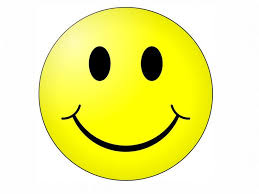 